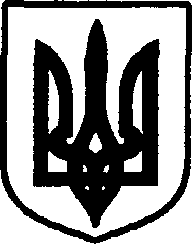 УКРАЇНАДунаєвецька МІСЬКА радаР О З П О Р Я Д Ж Е Н Н Я28 грудня  2017 р.                                Дунаївці                                  № 134-осПро проведення конкурсу на заміщення вакантних посад апарату виконавчого комітету Дунаєвецької міської ради Відповідно до статті 55 Закону України «Про місцеве самоврядування в Україні», Закону України «Про службу в органах місцевого самоврядування», Закону України «Про запобігання корупції», розпорядження Дунаєвецької міської ради від 15.01.2016 р. № 11-ос «Про Порядок проведення іспиту кандидатів на заміщення вакантних посад», та розпорядження Дунаєвецької міської ради від 15.01.2016 р. № 10-ос «Про створення конкурсної комісії на заміщення вакантних посад апарату виконавчого комітету Дунаєвецької міської ради»Провести конкурс на заміщення вакантних посад:Головного спеціаліста з енергоменеджменту відділу житлово-комунального господарства та благоустрою апарату виконавчого комітету Дунаєвецької міської ради – 30 січня  2018 року о 09.00 год;Головного спеціаліста відділу економіки, інвестицій та комунального майна апарату виконавчого комітету Дунаєвецької міської ради – 30 січня 2018 року о 11.00 год.Відділу інформаційно-технічного забезпечення апарату виконавчого комітету Дунаєвецької міської ради поширити умови конкурсу (згідно додатку) через засоби масової інформації.Контроль за виконанням розпорядження покласти на керуючу справами виконавчого комітету Г.І. Панасевич.Міський голова								В. Заяць Додатокдо розпорядження № 134-освід 28 грудня 2017 р.                             Умовиконкурсу на заміщення вакантних посадголовного спеціаліста з енегроменеджменту відділу житлово-комунального господарства та благоустрою та головного спеціаліста відділу економіки, інвестицій та комунального майна апарату виконавчого комітету Дунаєвецької міської радиДо участі в конкурсі запрошуються особи, які відповідають таким вимогам:мають повну вищу освіту професійного спрямування;стаж роботи не менше 3 років;вільно володіють державною мовою;мають навики роботи на ПЕОМ.До конкурсної комісії подаються такі документи:заява;особова картка ( форма № П2-ДС);копія документа про освіту;паспорт (1, 2, 11 сторінки);автобіографія;медична довідка про стан здоров’я (Форма 133-о);копія військового квитка (для чоловіків);дві фотокартки розміром 4х6.Під час проведення конкурсу кандидати складають іспит.Термін подання документів 30 календарних днів (до  28.01.2018 року).За додатковою інформацією щодо основних функціональних обов’язків, розміру та умов оплати праці, умов конкурсу,  звертатися до відділу організаційної та кадрової роботи (кабінет, 19), або за телефоном  3-12-95.